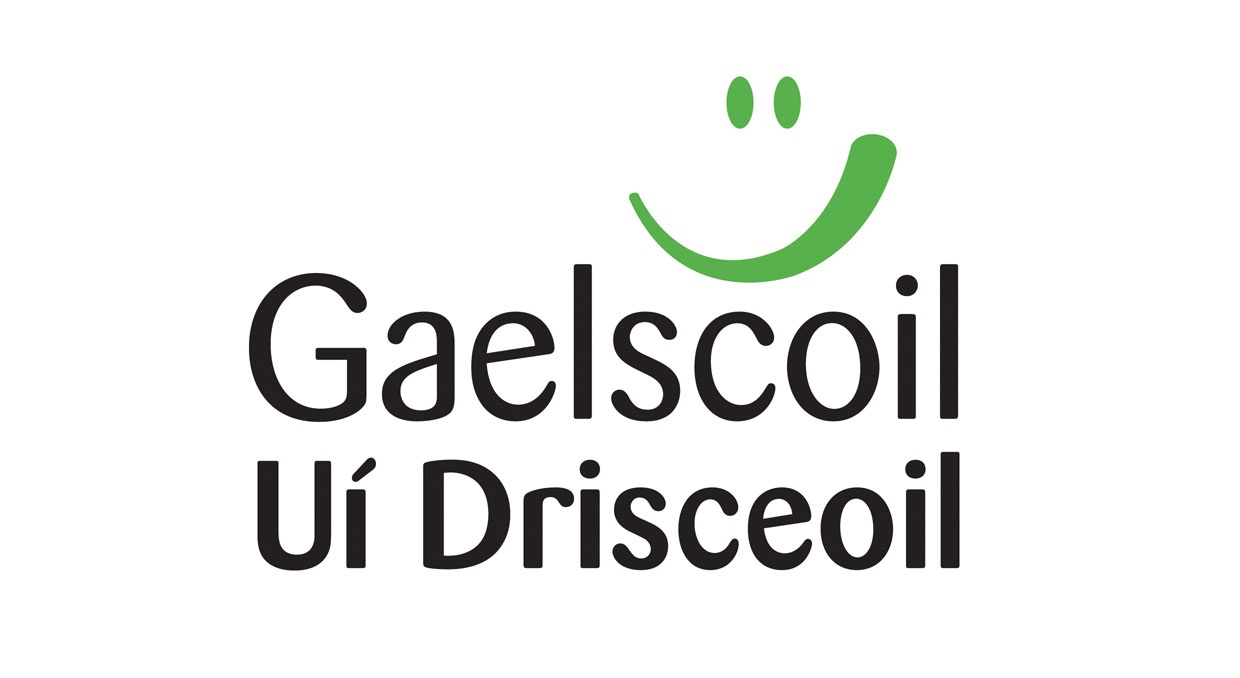 Rang 6 2018/2019Gaelscoil Uí DrisceoilRang 6 2018/2019Gaelscoil Uí DrisceoilRang 6 2018/2019Gaelscoil Uí DrisceoilRang 6 2018/2019Gaelscoil Uí Drisceoil                   Le Ceannach:Books to be purchased.                   Le Ceannach:Books to be purchased.                   Le Ceannach:Books to be purchased.                   Le Ceannach:Books to be purchased.                   Le Ceannach:Books to be purchased.                   Le Ceannach:Books to be purchased.                   Le Ceannach:Books to be purchased.                   Le Ceannach:Books to be purchased.                   Le Ceannach:Books to be purchased.Rudaí Breise – Stationary to be purchased by parents1 x Aireamháin (Calculator), Trealamh Mata (Maths Set)Rudaí Breise – Stationary to be purchased by parents1 x Aireamháin (Calculator), Trealamh Mata (Maths Set)Rudaí Breise – Stationary to be purchased by parents1 x Aireamháin (Calculator), Trealamh Mata (Maths Set)Rudaí Breise – Stationary to be purchased by parents1 x Aireamháin (Calculator), Trealamh Mata (Maths Set)Rudaí Breise – Stationary to be purchased by parents1 x Aireamháin (Calculator), Trealamh Mata (Maths Set)2 x Plastic Folder (Fastens in Centre)2 x 40 Pocket Display Book/ Folder2 x A5 Hardback Notebook 1 x A4 Hardback Notebook2 x A5 Hardback Notebook 1 x A4 Hardback Notebook2 x A5 Hardback Notebook 1 x A4 Hardback Notebook2 x A5 Hardback Notebook 1 x A4 Hardback Notebook